       МИНИСТЕРСТВО                     ТАТАРСТАН РЕСПУБЛИКАСЫ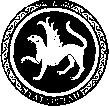  ОБРАЗОВАНИЯ И НАУКИ                        МӘГАРИФ ҺӘМ ФӘН РЕСПУБЛИКИ ТАТАРСТАН                                       МИНИСТРЛЫГЫ            ПРЕСС-СЛУЖБА                                    МАТБУГАТ ХЕЗМӘТЕ           ул. Кремлевская, д. 9, г. Казань, 420111                                                     Кремль урамы, 9 нчы йорт, Казан шәһәре, 420111Тел.: (843) 294-95-29, (843) 294-95-30, e-mail: monrt@yandex.ru, monrt90@yandex.ruФинал Чемпионата по командной интеллектуальной игре брейн-ринг «Честный Татарстан» Финал Чемпионата по командной интеллектуальной игре брейн-ринг «Честный Татарстан» состоится 5 декабря на базе Казанского государственного энергетического университета. В зональных играх, прошедших в ноябре 2015 года,  приняли участие около 700 студентов из 80 колледжей и техникумов Республики Татарстан. Для участия в финальных соревнованиях приглашены команды - победители.По Центральной зоне Республики Татарстан:1 место –Казанский техникум информационных технологий и связи;2 место –Международный колледж сервиса;3 место –Казанский педагогический колледж;3 место –Казанский автотранспортный техникум.по Юго-восточной зоне Республики Татарстан:1 место - Альметьевский политехнический техникум;2 место - Бугульминский машиностроительный техникум;3 место - Лениногорский политехнический колледж;3 место - Лениногорский нефтяной техникум;3 место - Бугульминский профессионально-педагогический колледж.По Северо-восточной зоне Республики Татарстан.1 место - Набережночелнинский медицинский колледж;2 место - Камский государственный автомеханический техникум;3 место - Набережночелнинский педагогический колледж;3 место - Нижнекамский политехнический колледж им. Е.Н. Королева;3 место - Набережночелнинский технический колледж им. В.Д. Поташова.Организаторами Чемпионата являются Министерство образования и науки РТ совместно с Академией творческой молодёжи РТ при поддержке Управления Президента РТ по вопросам антикоррупционной политики и Министерства по делам молодежи и спорту РТ. Цель проведения - формирование у детей и молодежи негативного отношения к коррупции.Награждение победителей финала Чемпионата  состоится 7 декабря 2015 года.